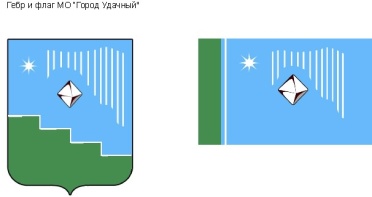 Российская Федерация (Россия)Республика Саха (Якутия)Муниципальное образование «Город Удачный»Городской Совет депутатовV созывПРЕЗИДИУМРЕШЕНИЕ  26 октября 2022 года                                                                               		 №1-2О  награждении Почетной грамотой  МО «Город Удачный»	В соответствии с Положением о наградах и поощрениях муниципального образования  «Город Удачный»  Мирнинского района Республики Саха (Якутия), на основании решения городской комиссии по наградам и поощрениям Президиум городского Совета депутатов решил:1. Наградить Почетной грамотой МО «Город Удачный» за особые заслуги, многолетний добросовестный труд, высокие результаты в профессиональной деятельности и в связи с празднованием Дня работника автомобильного транспорта:- Закирова Фарита Габдулхаевича, водителя автомобиля, занятого на транспортировании горной массы в технологическом процессе, службы эксплуатации технологического транспорта горнотранспортного комплекса Удачнинского горно-обогатительного комбината акционерной компании «АЛРОСА» (публичного акционерного общества).2. Опубликовать настоящее решение в средствах массовой информации.3. Настоящее решение вступает в силу со дня его принятия. 4. Контроль исполнения настоящего решения возложить на и.о. председателя городского Совета депутатов В.Н. Карпенко.И.о. председателягородского Совета депутатов 			                              В.Н. Карпенко